Referat fra FAU-møte 1-18/19 for Sørbø skoleDato:	Mandag 10. september 2018 kl. 20:00-21:15 Sted:				Sørbø skole, mat- og helse rommetTilstede:			Lunde, Simon 							4C		leder					Tollefsen, Svein							5B		nestlederMiljeteig, Hilde Kråkenes				1C		sekretærUndheim, Annette						2B		kassererBusch, Harald Mikael Nagell			2AGjesdal, Erik								2CHillestad, Freddy						3AHagen, Lene Sandåker					3BSømme, Bjarte Nygård				3CFagerlund, Vidar						4AEilevstjønn, Joar						5ATamari, Gelarizh*						5C		varaHelgeland, Simon André				6BMalmin, Irene								7AHjorthaug, Unni Christin				7BSvihus, Kjetil								7CAksnes, Elisabeth						rektorForfall:	Særsten, Sten Roger					1A	Weng, Cathrine Persson				1BSchønemann, Alexander				3BBerland, Øyvind*						5C		representert ved varaFrøiland, Shalini Premachandran	6AMurdock, Ingeborg Marie			6CReferent:		Svein TollefsenAGENDA1-18/19	Godkjenne dagens møteinnkalling og referat fra forrige FAU-møte2-18/19	InformasjonssakerRektor informerer v/ElisabethFAU arbeidsoppgaver og årshjul v/Simon og Svein3-18/19	Konstituering/valg for skoleåret 2018-2019/20Nestleder (2 år)Sekretær (2 år)Nåværende leder og kasserer er ikke på valg nå (tidligere valgt for perioden 2017-2019)4-18/19	Avklare komiteer og oppgaver for skoleåret 2018-201917. mai komite: leder og oppgaveansvarlige (12 stk.)Foreldremøter- og juleavslutningskomite: leder og oppgaveansvarlige (5 stk.)5-18/19	Forbedringsagenda med aksjoner 2018-20196-18/19	Aktivitetsplan for skoleåret 2018-20197-18/19	Fastsette møtekalender for skoleåret 2018-20198-18/19	Rullerende saker i h.t. gjeldende FAU årshjul (august-september 2018)FAU arbeidsmøteForberede årsmøte:
- Årsberetning
- Regnskap
- Budsjett
- Kalle inn til årsmøteLage/distribuere informasjon til klassekontaktmøte og foreldremøter (sikre valg av representanter/dugnadshjelp)Kalle inn til FAU møte og klassekontaktmøteÅrsmøte
- Skrive/distribuere protokoll
- Brønnøysundregistrering
- Lagbilde til nettsidenKlassekontakt-møteFAU-møte 1
- Avklare komiteer og oppgaver: julekomite/ foreldremøte, 17. mai komite
- Fastsette datoer for FAU-møterEtablere kontakt med klassekontakter9-18/19	Skole-T-skjorter for skoleåret 2018-2019 v/Annette10-18/19	Utrulling av kunstgress i ballbingen11-18/19	EventueltREFERAT1-18/19		Godkjenne dagens møteinnkalling og referat fra FAU møte 10-17/18VEDTAK: Dagens møteinnkalling og referat fra FAU-møte 10-17/18 enstemmig godkjent.2-18/19	InformasjonssakerInformasjon fra rektor 
Elisabeth orienterte: Det settes fokus på motivasjon for læring bl.a. v.h.a. aktiv bruk av digitale medier. Det blir i denne forbindelse laget en utviklingsplan som deretter skal forankres i SU i l.a. september. Det settes også fokus på psykisk helse, og man vurderer i denne forbindelse å gå til anskaffelse av 1 «fuelbox» per klasse med relevante temaer for gode diskusjoner og refleksjoner. Dette vil i så fall kreve finansiering, rundt ca. 20000 kr, og FAU anmodes om å vurdere å støtte dette økonomisk. Det utarbeides videre nytt organisasjonskart og det jobbes med å forbedre administrative systemer som kan håndtereforventet økning i elevtall i årene som kommer. FAU oppfordres til å vurdere innføring av taushetserklæringer, noe som vil gjøre det mulig for rektor å føre en åpnere dialog med FAU.

For utestående aksjoner fra forrige FAU-møte 10-17/18, se aksjonslogg bakerst.
FAU arbeidsoppgaver og årshjul
Simon og Svein orienterte. Årshjulet ble delt ut i møtet, og ligger tilgjengelig på skolens nettsider.
3-18/19	Konstituering/valg for skoleåret 2018-2019/20Følgende kandidater ble valgt enstemmig til følgende verv:Nestleder (2 år): Svein TollefsenSekretær (2 år): Hilde MiljeteigNåværende leder og kasserer er tidligere valgt for perioden 2017-2019. Øvrige verv/forpliktelser (SU/SMU, KFU) er fastsatt i FAU’s vedtekter, som er tilgjengelig på skolens nettsider.4-18/19	Avklare komiteer og oppgaver for skoleåret 2018-2019Fordeling av FAU-representanter til de ulike komiteene ble som følger 17. mai komite: Erik (leder), Joar, Harald, Unni, Kjetil, Freddy, Lene, Sten Roger, Alexander, Øyvind, Shalini, IngeborgForeldremøter- og juleavslutningskomite: Irene (leder), Vidar, Bjarte, Cathrine og Simon H.AKSJON: Foreldremøter- og juleavslutningskomiteen fremlegger forslag til følgende på neste FAU-møte 2-18/19:Tema, foredragsholdere og dato for foreldremøteDato og forslag til organisasjonsplan for juleavslutningsarrangementet5-18/19	Forbedringsagenda med aksjoner 2018-2019Bl.a. følgende forbedringstemaer ble vedtatt på FAU-møte 10-17/18, og foreslås adressert i skoleåret 2018-2019:Klassenes representanter bør etterstrebe å komme på FAU-møtene, evt. sende vara-rep. ved forfall, og i verste fall, som et minimum, melde forfall.Kommunikasjon mellom FAU rep. og kontaktlærer bør forbedres, herunder for bl.a. å unngå forvirringen på fjorårets juleavslutning.Bedre koordinering av voksne som går med klassene i 17. mai toget. Ved årets 17 mai feiring var det flere klasser som gikk uten voksne, dette bør unngås neste år.AKSJON: Følgende gjennomføres for å levere forbedringsagenda:FAU-rep. må gi beskjed på første klasseforeldremøte at klassekontakten skal være FAU vara-rep.FAU-leder avklarer dette med rektorDeltakelse i 17. mai tog defineres som dugnad og legges inn som post i bidragslisten som utarbeides av 17. mai komiteenI f.m. utdeling av dugnadslister på første foreldremøtet i starten av nytt skoleår, vurderes det å lage en komplett liste som også inkluderer all dugnad for 17. mai arrangementetVEDTAK: Forslaget enstemmig godkjent.
6-18/19	Aktivitetsplan for skoleåret 2018-2019Styrets forslag: 1 foreldremøte (innen 1.3.2019), 1 juleavslutning, 1 17. mai-arrangementVEDTAK: Forslaget enstemmig godkjent.
7-18/19	Fastsette møtekalender for skoleåret 2018-2019Styrets forslag: 10.9, 1.10, 5.11, 3.12, 7.1, 4.2, 4.3, 1.4, 6.5, 3.6, alle møter starter kl. 20:00.VEDTAK: Forslaget enstemmig godkjent.8-18/19	Rullerende saker i h.t. gjeldende FAU årshjul (august-september 2018)Alle punktene 1-8 gjennomført, bortsett fra noen utestående aksjoner knyttet til pkt. 5.AKSJON: Svein skriver årsmøteprotokoll og distribuerer/publiserer på nettsiden m/lagbilde. Annette registrerer endringer i styresammensetning i Brønnøysund-registeret.9-18/19	Skole-T-skjorter for skoleåret 2018-2019
Annette orienterte: Prøvetrykk er nå mottatt og skolen organiserer prøving og innmelding av antall og størrelser. Annette bestiller deretter og utarbeider er kort info-skriv om tiltaket og den videre praktiske håndteringen. Leveranse forventes mottatt innen neste FAU-møte, utdeling og lansering tas opp som sak på neste FAU-møte.10-18/19	Utrulling av kunstgress i ballbingenSimon og Svein orienterte. Kunstgressmatte fra Randaberg Arena har blitt transportert vederlagsfritt av Ganddal IL til Sørbø skole, etter at skolens ledelse takke ja til tilbudet i juni. Utrulling i ballbingen gjenstår og krever en dugnadsøkt som FAU må organisere. Nødvendig løfteutstyr må også anskaffes.AKSJON: Simon organiserer dugnadsgjeng og utstyr og får dette gjennomført i l.a. september.11-18/19	EventueltIngen innkomne saker.Sørbø skole, 10. september 2018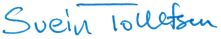 _________________________	____________________________	__________________________      Svein Tollefsen, referent		     			 Unni Hjorthaug						  Joar EilevstjønnSaker til neste FAU-møte 2-18/19:Briefing fra siste SU-møte, taushetsplikterklæring, støtte til evt. innkjøp av «Fuelbox», FAU dugnadsteam til nødvendig vedlikehold av skolens område, FAU-arrangementer 2018-2019, lansering og utdeling av skole-T-skjorter.
AKSJONSLOGGUtestående aksjoner til neste FAU-møte 2-18/19Rektor: Fremskaffe og kommunisere tall på kompetansemåls-oppnåelse i svømmeopplæringen for fjorårets 4. trinnSørge for at skolen etablerer rutiner for registrering og oppfølging av kompetansemål i svømmeopplæringen f.o.m. skoleåret 2018-2019Igangsette nødvendige tiltak for å lukke evt. opplæringsgap i svømmeopplæringen for fjorårets 4. trinn i l.a. inneværende skoleårSimon:Avklare med rektor hvordan kommunikasjon mellom FAU rep. og kontaktlærere kan forbedres, igangsette nødvendige tiltak.Organisere dugnadsgjeng og nødvendig utstyr for utrulling av kunstgressmatte i ballbingenSvein:Skrive og distribuere signert protokoll fra Årsmøtet samt legge ut på skolens nettside m/lagbildeSende ut møteinnkallinger i Outlook for alle FAU-møter gjennom skoleåret 2018-2019Annette:Registrere endringer i styresammensetning i Brønnøysund-registeretBestille skole-T-Skjorter, utarbeide info-skriv om tiltaket og den videre praktiske håndteringen, organisere utdeling via skolens administrasjon (etter diskusjon på neste FAU-møte)Foreldremøter- og juleavslutningskomiteen v/Irene:Legge frem forslag til følgende:Tema, foredragsholdere og dato for foreldremøteDato og forslag til organisasjonsplan for juleavslutningsarrangementet17. mai komiteen v/Erik:Legge inn deltakelse i 17. mai tog på komiteens dugnadslisteAlle FAU-representanter:Formidle/gi beskjed på første klasseforeldremøte at klassekontakten skal være FAU vara-rep.